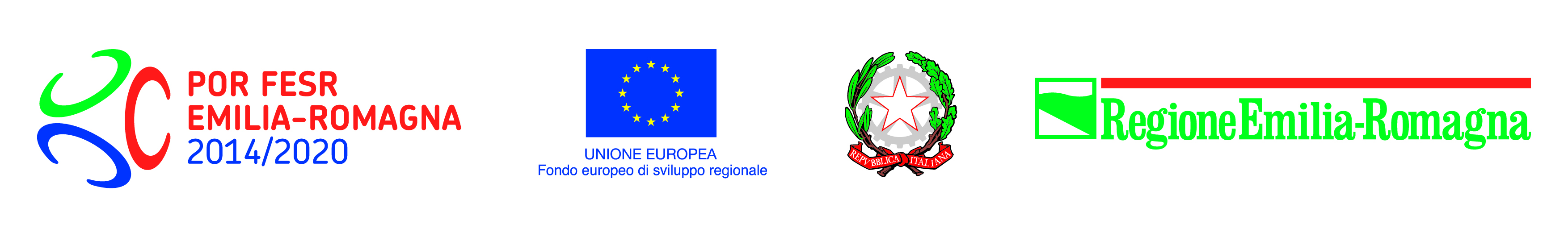 Azione 1.2.1. Azioni di sistema per il sostegno alla partecipazione degli attori dei territori a piattaforme di concertazione e reti nazionali di specializzazione tecnologica come i CTN e a progetti finanziati con altri programmi europei per la ricerca e l'innovazione(DGR n. 384/2017 e s.m.)Asse 1 - Azione 1.2.1. Attività di gestione e sviluppo del tecnopolo di __________Progetto n. PG/2017/______                            Periodo di rendicontazione a saldo:  dal_______________________ al____________________				Data termine attività:…………………………….(indicare la data di conclusione delle attività, compresa eventuale proroga e di liquidazione di tutte le relative spese)Parte A. Relazione sull’avanzamento delle attività nel periodo di rendicontazione.La Relazione deve consentire di verificare lo stato di avanzamento del piano di attività rispetto a quantoprevisto. Deve altresì consentire di riferire con evidenza le spese rendicontate alle attività realizzate. Risultati raggiunti nel periodo indicato Con riferimento al periodo descrivere:i risultati raggiunti (ad esempio collaborazioni con i laboratori di ricerca, incubatori, fablab o altri soggetti impegnati nelle attività di ricerca, azioni coerenti con la/e Area/e S3, partecipazione ad incontri della rete regionale dei Tecnopoli, con associazioni imprenditoriali o altri soggetti del territorio, fiere, eventi, ecc.);le motivazioni degli eventuali scostamenti tra i risultati previsti e quelli effettivamente realizzati.CriticitàDescrivere le eventuali criticità di carattere tecnico, gestionale o finanziario, incontrate durante la realizzazione dell’attività, e le eventuali azioni correttive intraprese per garantire il raggiungimento dei risultati previsti (max 4.000 caratteri) Piano dei costiAggiornamento del Piano finanziario secondo il seguente schema (gli importi devono essere espressi in euro). La ripartizione per anno di esercizio è necessaria per esigenze di bilancio regionale. Gli importi da indicare per ogni anno si riferiscono a spese effettuate e pagate nell'anno.Personale Elencare il personale del Soggetto Gestore impegnato sul progetto, descrivendo sinteticamente l’attività svolta da ciascuna persona il cui costo è portato a rendiconto. Indicare per ciascuna persona il numero di ore lavorate sul progetto nel periodo di riferimento, che deve coincidere con il rendiconto. Parte B. Relazione conclusivaCon riferimento al progetto nel suo complesso, per una valutazione complessiva del progetto, descrivere: i risultati e gli indicatori effettivamente conseguiti con riferimento all'intero piano delle attività, rispetto agli obiettivi di risultato previsti. Tra gli indicatori si richiede di riportare al minimo: il numero di accessi allo sportello di accoglienza, il numero di incontri organizzati per orientare la domanda di ricerca e innovazione verso l'offerta dell'ecosistema regionale, il numero di eventi organizzati e partecipati, il numero di partecipanti agli eventi organizzati, il numero e la tipologia di materiali di comunicazione prodotti.le motivazioni degli eventuali scostamenti tra i risultati previsti in fase di manifestazione di interesse e quelli effettivamente realizzati.descrivere se e come il piano delle attività realizzato risulta coerente con le priorità della S3 Regionale dell’Emilia-Romagna e gli obiettivi dei programmi nazionali ed europei per la ricerca e l’innovazione.evidenziare che tipo di collaborazioni il Tecnopolo ha sviluppato con gli altri attori dell'ecosistema regionale (in particolare con i Clust-ER e gli altri tecnopoli).descrivere quali modalità organizzative sono state adottate e quali organi sono stati attivati per favorire la migliore gestione del piano delle attività realizzato, evidenziando eventuali scostamenti rispetto a quanto previsto in fase di manifestazione di interesse. descrivere in termini generali le caratteristiche principali delle imprese che hanno avuto accesso ai servizi del Tecnopolo e le tipologie di fabbisogni che hanno espresso. Evidenziare se tra i beneficiari dei servizi erogati figurano attori diversi dalle imprese e specificare nel caso quali. descrivere se e come il Tecnopolo ha attivato delle collaborazioni con il sistema educativo dell'istruzione e della formazione, il sistema universitario e dell'alta formazione, il sistema dell'orientamento. Criticità Descrivere le eventuali criticità di carattere tecnico, gestionale o finanziario, incontrate durante la realizzazione dell’attività, e le eventuali azioni correttive intraprese per garantire il raggiungimento dei risultati previsti (max 4.000 caratteri) Titolo progettoRagione sociale del soggetto gestoreAutore della relazionetelefonoemailRisultati raggiunti Eventuali scostamenti2017201820192020Totalein % sul totaleSpese di personale dedicato alla realizzazione del piano di attivitàSpese amministrativeSpese generali (nella misura forfettaria del 15% delle spese del personale)     Totale costiCognome e nomeData assunzione       o inizio incaricoMansione/ruoloNumero diorelavoratesul progetto(max 250 caratteri per persona)Indicare i risultati/azioni raggiunti/realizzate complessivamente Indicare gli indicatori qualitativi/quantitativi realizzati Eventuali scostamentiCoerenza con la S3 regionale e i programmi nazionali ed europeiCollaborazioni con altri attori dell'ecosistema regionaleModalità organizzative organi attivati, evidenziando eventuali scostamenti Caratteristiche principali beneficiari dei servizi erogati e tipologie di fabbisogni rilevati Collaborazioni con il sistema educativo dell'istruzione e della formazione, il sistema universitario e dell'alta formazione, il sistema dell'orientamento.